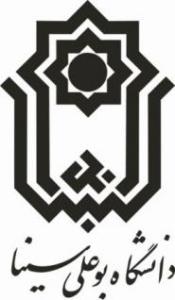 فرم  تقاضای بررسی مدارک انتخاب کارمند برتر پژوهشی معاونت محترم پژوهشی دانشکده ...................................        با سلام و احترام،اینجانب .................................متقاضی بررسی فعالیتهای پژوهشی جهت انتخاب کارمند برتر پژوهشی سال ..................... دانشگاه میباشم. محل خدمت: ..........................................................شماره تماس:........................................................... امضاء تاریخ تکمیل فرم:       /       /    139 توجه مهم:بر اساس مصوبه شورای پژوهشی دانشگاه و شیوه نامه  امتیاز دهی فعالیتهای پژوهشی دانشگاه موارد زیر اعمال می گردد:مقاله های علمی پژوهشی و ISI:مدارک : صفحه اول مقاله چاپ شده که شامل کلیه اطلاعات مقاله و مجله باشد.مقاله های کنفرانسی و همایش ها: مدارک : صفحه اول مقاله ارائه شده به همراه گواهی ارائه مقاله در کنفرانسطرح پژوهشیو جذب گرنت:مدارک : صفحه اول قرارداد و گواهی خاتمه طرح از سازمان مربوطه.ثبت اختراع:مدارک : گواهی ثبت اختراعکسب رتبه در جشنواره های معتبر ملی و بین المللیمدارک : گواهی کسب رتبهسایر فعالیتهای پژوهشی ( داوری مقاله و کتاب، ثبت شرکت دانش بنیان و ......)	مدارک : مستندات رسمیبررسی پرونده افراد متقاضی بر اساس مصوبه شورای پژوهشی دانشگاه فقط برای بازه 1/7/1397 لغایت 1/7/1398 صورت می پذیردبررسی پرونده فعالیتهای پژوهشی متقاضی و امتیازدهی آن در بازه 1/7/1397تا 1/7/1398 انجام می گردد.متقاضی واجد شرایط باید کلیه مستندات ارائه شده را در قالب فرم پیوست در بازه ذکر شدهتنظیم و تحویل دفتر معاونت پژوهشی دانشکده نماید.داشتن حداقل 1 مقاله علمی پژوهشی توسط متقاضیالزامی است.3-1 محاسبه امتیاز فعالیتهای پژوهشی مطابق با شیوه نامه امتیازدهی فعالیتهای پژوهشی اعضای هیات علمی دانشگاه می باشد.  3-2صفحه اول کلیه مقاله چاپ شده به همراه مستندات لازم برای هر فعالیتپژوهشی باید به همراه فرم ارسال گردد.3 -3جهت بررسی اعتبار  مجله و تعیین چارک (Q1,Q2, Q3, Q4) به سایت www.isc.gov.ir مراجعه گردد.3-4 آخرین مهلت تحویل مدارک حداکثر تا تاریخ 6/9/1398 می باشد.به فرمهای ناقص ، تایپ نشده و فاقد  امضاء و تاریخ ترتیب اثر داده نخواهد شد.ردیفعنوان مقالهعنوان نشریهتاریخ چاپتاریخ چاپنمایه علمی معتبرنمایه علمی معتبرنمایه علمی معتبرچارک  نشریه(Q1, Q2, Q3, Q4)مقاله مستخرج از پایان نامه متقاضیتعداد نویسندهتعداد نویسندهامتیاز دانشکدهامتیاز دانشکدهردیفعنوان مقالهعنوان نشریهتاریخ چاپتاریخ چاپنمایه علمی معتبرنمایه علمی معتبرنمایه علمی معتبرچارک  نشریه(Q1, Q2, Q3, Q4)مقاله مستخرج از پایان نامه متقاضیتعداد نویسندگان مقالهشماره فردامتیاز مقالهسهم متقاضیردیفعنوان مقالهعنوان نشریهشمسیمیلادیISIScopusعلمی پژوهشی /ISCچارک  نشریه(Q1, Q2, Q3, Q4)مقاله مستخرج از پایان نامه متقاضیتعداد نویسندگان مقالهشماره فردامتیاز مقالهسهم متقاضی1بلی یا خیر234ردیفعنوان مقالهکنفرانسیعنوان کنفرانستاریخ ارائهتاریخ ارائهنوع کنفرانسنوع کنفرانسنوع کنفرانسمقاله مستخرج از پایان نامه متقاضیتعداد نویسندهتعداد نویسندهامتیاز دانشکدهامتیاز دانشکدهردیفعنوان مقالهکنفرانسیعنوان کنفرانستاریخ ارائهتاریخ ارائهنوع کنفرانسنوع کنفرانسنوع کنفرانسمقاله مستخرج از پایان نامه متقاضیتعداد نویسندگان مقالهشماره فردامتیاز مقالهسهم متقاضیردیفعنوان مقالهکنفرانسیعنوان کنفرانسشمسیمیلادیملیبین المللیISCمقاله مستخرج از پایان نامه متقاضیتعداد نویسندگان مقالهشماره فردامتیاز مقالهسهم متقاضی1بلی یا خیر2ردیفعنوان طرح/جذب گرنتسازمان طرف قرارداد / مبلغ طرح جذب گرنتتاریخ انجامتاریخ انجامنوع طرحنوع طرحنوع طرحمجری اصلی طرح متقاضی می باشدتعداد مجریتعداد مجریامتیاز دانشکدهامتیاز دانشکدهردیفعنوان طرح/جذب گرنتسازمان طرف قرارداد / مبلغ طرح جذب گرنتتاریخ انجامتاریخ انجامنوع طرحنوع طرحنوع طرحمجری اصلی طرح متقاضی می باشدتعداد مجریشماره فردامتیاز سهم متقاضیردیفعنوان طرح/جذب گرنتسازمان طرف قرارداد / مبلغ طرح جذب گرنتشمسیمیلادیاستانیملیبین المللیمجری اصلی طرح متقاضی می باشدتعداد مجریشماره فردامتیاز سهم متقاضی1بلی یا خیر2ردیفعنوان اختراعسازمان تائید کنندهتاریخ انجامتاریخ انجامنوع اختراعنوع اختراعمخترعاصلی متقاضی می باشدتعداد مخترعینتعداد مخترعینامتیاز دانشکدهامتیاز دانشکدهردیفعنوان اختراعسازمان تائید کنندهتاریخ انجامتاریخ انجامنوع اختراعنوع اختراعمخترعاصلی متقاضی می باشدتعداد مخترعینشماره فردامتیاز سهم متقاضیردیفعنوان اختراعسازمان تائید کنندهشمسیمیلادیملیبین المللیمخترعاصلی متقاضی می باشدتعداد مخترعینشماره فردامتیاز سهم متقاضی1بلی یا خیر2ردیفعنوان جشنواره برگزار کنندهتاریخ  برگزاریتاریخ  برگزارینوع جشنوارهنوع جشنوارهبرگزیده اصلی متقاضی می باشدتعداد برگزیدگانتعداد برگزیدگانامتیاز دانشکدهامتیاز دانشکدهردیفعنوان جشنواره برگزار کنندهتاریخ  برگزاریتاریخ  برگزارینوع جشنوارهنوع جشنوارهبرگزیده اصلی متقاضی می باشدتعداد برگزیدگانشماره فردامتیاز سهم متقاضیردیفعنوان جشنواره برگزار کنندهشمسیمیلادیملیبین المللیبرگزیده اصلی متقاضی می باشدتعداد برگزیدگانشماره فردامتیاز سهم متقاضی1بلی یا خیر2ردیفعنوان فعالیت پژوهشیتوضیحاتتاریخ انجامتاریخ انجامنوع فعالیتنوع فعالیتاانجام دهنده اصلی متقاضی می باشدتعداد افرادتعداد افرادامتیاز دانشکدهامتیاز دانشکدهردیفعنوان فعالیت پژوهشیتوضیحاتتاریخ انجامتاریخ انجامنوع فعالیتنوع فعالیتاانجام دهنده اصلی متقاضی می باشدتعداد  افرادشماره فردامتیاز سهم متقاضیردیفعنوان فعالیت پژوهشیتوضیحاتشمسیمیلادیملیبین المللیاانجام دهنده اصلی متقاضی می باشدتعداد  افرادشماره فردامتیاز سهم متقاضی1بلی یا خیر2جمع امتیاز کسب شده :فعالیت علمی-پژوهشی آقای/خانم .............................................  .. بررسی و...................... امتیاز  تعلق گرفت.فعالیت علمی-پژوهشی آقای/خانم .............................................  .. بررسی و...................... امتیاز  تعلق گرفت.